Распоред контролних и писмених задатака 2022/23. 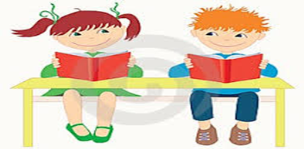 5.разред6.разред(ново „Бигз“)7.разред8.разредсептембарИницијални тест 2. недељaИницијални тест 2. недељaИницијални тест 2. недељaИницијални тест2. недељаоктобарКонтролни задатак (Именнице) 2. недељаПисмени задатак3. недељaКонтролни задатак (творба речи) 2. недељаПисмени задатак3. недељaПрви писмени задатак2. недељаПрви писмени задатак2. недељановембарКонтролни задатак (Падежи) 3. недељаКонтролни задатак 2. недеља (променљиве и непроменљиве врсте речи)Контролни задатак 2. недељадецембарКонтролни задатак (Придеви) 2. недељаПисмени задатак3. недељaПисмени задатак3.недељa Контролни задатак (књижевност)4.недељаДруги писмени задатак2. недељаКонтролни задатак (полугодишњи тест)4.недељаКонтролни задатак (Историја српског књижевног језика)1. недељаДруги писмени задатак2. недељајануарКонтролни задатак (гласови и гласовне промене) 2. недељаКонтролни задатак (Дијалекти српског језика)недељафебруарКонтролни задатак (Именске речи, падежи) 2. недељаПолугодишњи тест 1. недељаКонтролни задатак 1. недеља ( синтагме, служба речи, напоредни односи)Полугодишњи тестнедељамартПисмени задатак3. недељaКонтролни задатак (Глаголи и глаголски облици) 5. недељаКонтролни задатак (заменице) 2. недељаПисмени задатак3. недељaТрећи писмени задатак2. недељаТрећи писмени задатак2. недељааприлКонтролни задатак (Промењиве и непромењиве речи, падежи) 4. недељаКонтролни задатак 3. недеља (зависне реченице)Годишњи тест (граматика) 3. недељамајПисмени задатак3. недељaКонтролни задатак (Служба речи у реченици) 5. недељаПисмени задатак3. недељaЧетврти писмени задатак2. недељаЧетврти писмени задатак2. недељаГодишњи тест (књижевност)недељајунTест(годишњи тест)2. недељaTест(годишњи тест)2. недељa